Shared Learning at Home – Homework Tasks to be completed by 2nd FebruaryPupil Choice is an important part of the Curriculum for Excellence. Over the next 2 weeks choose from the tasks below. You should choose at least 4 tasks from the grid.          A red star indicates it must be done.  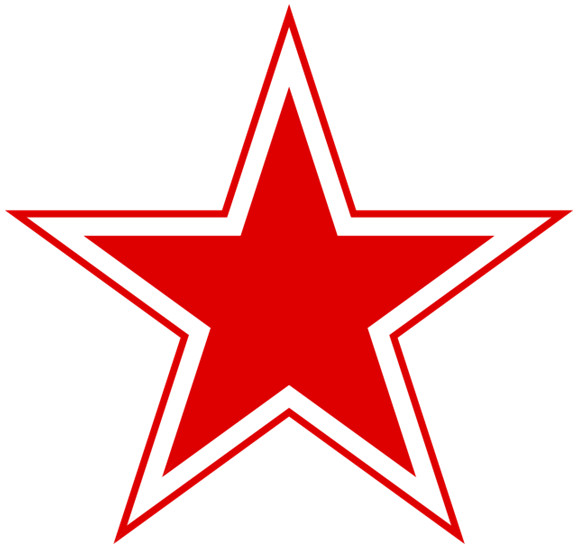 Please get your parent(s) or carer(s) to initial and date once you have completed each activity. Have fun!Group ReadingRecord in your reading diary the pages you need to read for the following week.Read for at least 10 mins each evening  What unit would I use?Choose five objects at home (e.g. fork, bath, table, shoe, length of living room) and write them down. Beside each object record what tool and what unit you would use to measure it.Remembering weight Feel a kilogram weight at school and try to fix in your memory how heavy it feels. Then at home you find five things that weigh about the same amount. For each object you write down whether you think it is about a kilogram, or a bit more, or a bit less.Teach your parents something An activityA gameA skill that you have just learntCreate a sceneFrom your group novel create your favourite scene to talk about and share with the rest of the class. This can be a drawing, model, collage or any other media. Use your imagination and let it run wild!Spelling – Hidden Words Hidden  WordsDraw and colour a picture. Hide your spelling words inside. See if someone can find your hidden words! What unit would I use?Choose five objects at home (e.g. fork, bath, table, shoe, length of living room) and write them down. Beside each object record what tool and what unit you would use to measure it.Remembering weight Feel a kilogram weight at school and try to fix in your memory how heavy it feels. Then at home you find five things that weigh about the same amount. For each object you write down whether you think it is about a kilogram, or a bit more, or a bit less.Design Design a coat of arms for your family name.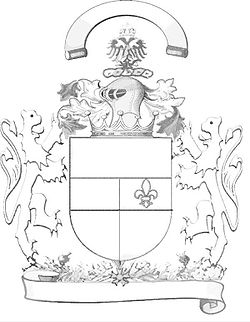 Maths Worksheet